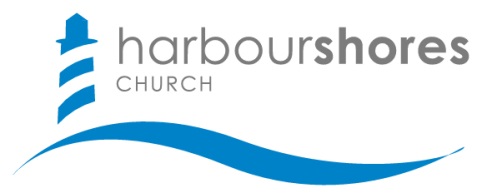 INTRODUCTION“Then Moses said to God, ‘If I come to the people of Israel and say to them, ‘The God of your fathers has sent me to you,’ and they ask me, ‘What is His name?’ what shall I say to them?’ God said to Moses, ‘I AM WHO I AM.’ And He said, ‘Say this to the people of Israel, ‘I AM has sent me to you.’ God also said to Moses, ‘Say this to the people of Israel, ‘The Lord, the God of your fathers, the God of Abraham, the God of Isaac, and the God of Jacob, has sent me to you.’ This is My name forever, thus I am to be remembered throughout all generations.’” (Exodus 3:13-15)Psalm 102:25-28 - I. THE GOD WHO NEVER CHANGES1) Explained: God’s life, character, word, and ______________ do not change. God’s life… Psalm 102:27; Jeremiah 10:10; 1 Timothy 6:16 - God’s character… James 1:16-17; Psalm 90:1-2; Psalm 103:17 - God’s word… Isaiah 40:8; Psalm 119:89; Luke 16:17; John 10:35; 2 Timothy 3:16-17 - God’s purposes… Psalm 33:10-11; Philippians 1:6; Romans 8:28 - 2) Illustrated: In Scripture, God is continually compared to a “_______”. 1 Samuel 2:2; 2 Samuel 22:2-3; Psalm 19:14; Isaiah 26:4; 1 Corinthians 10:4 - 3) Argued for: Yeah, but what about those verses where God ___________ His mind?1 Samuel 15:10-12, 28-29, 35 - So how do we make sense of this? - Recognize that these verses were intended to make us think and ask questions. - See (in verse 29) that Samuel is drawing a distinction between God and man.- Remember that God uses words/expressions that we will understand to teach us about Himself. 4) Applied: It serves as a warning to run to Christ and as a motivation to ___________. “Whoever believes in Him is not condemned, but whoever does not believe is condemned already, because he has not believed in the name of the only Son of God.” (John 3:18)“Jesus Christ is the same yesterday and today and forever.” (Hebrews 13:8)Yesterday…Today…Forever…“Surely goodness and mercy shall follow me all the days of my life, and I shall dwell in the house of the Lord forever.” (Psalm 23:6)Take Home Questions for Further Study, Reflection, and Application…How does the name “I AM” (Exodus 3:13-15) teach us about the immutability of God?Why is it so difficult for us to understand and grasp the fact that God does not change?How should the immutability of God impact the way we view and think about God’s word?Why is God so often called and/or referred to as “a rock”? What does this teach us?How is the immutability of God both a warning to us and a motivation to worship?Why is it important that we know and believe, from Hebrews 13:8, that “Jesus Christ is the same yesterday and today and forever.”?